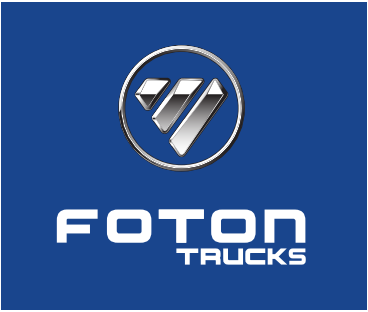 Aumark S3 1016Dimensiones
Cabina Tipo Cabina Simple: 2060 mm
Largo total [mm] 7445 (chasis: 7335)
Ancho total [mm]: 2060
Altura total [mm]: 2380
Distancia entre ejes [mm]: 4200
Trocha delantera [mm]: 1730
Trocha trasera [mm]: 1680
Voladizo delantero [mm]: 1130
Voladizo trasero [mm]: 2115 (chasis: 2005)
Interior Caja de CargaOpen Bed (LxAxH) [mm]: 5600 x 2200 x 560
Cargo Box (LxAxH) [mm]: 5600 x 2300 x 2450
Pesos y Capacidades
Peso Bruto Total (GWV) [Kg]: 10.000
Peso en orden de marcha [Kg]: 4.050 (Open bed)
Cant: Pasajeros 3
Capacidad de Carga máxima [Kg]: 5950
Capacidad Batería: 24 V 100 Ah x2
Tanque de combustible [lts]: 200
Motor
Marca: Cummins
Modelo: ISF 3.8 s5154
Configuración: 4 cilindros en línea
Cilindrada: [lts] 3,76
Relación de compresión: 16,9:1
Alimentación: Turbo-Intercooler Common Rail SCR
Emisiones: EURO V
Potencia máxima [kW (CV) / rpm]: 113 (154) / 3200
Par Motor máximo [Nm - rpm]: 500 / 1200-1900
Embrague
Tipo: Tipo monodisco seco a diafragma, con accionamiento hidráulico
Diámetro [mm]: 362
Transmisión 
Marca: ZF
Modelo: 6S500
Tipo: Manual
Velocidades: 6 y MA
1°: 6,198 : 1
2°: 3,287 : 1
3°: 2,025 : 1
4°: 1,371 : 1
5°: 1,000 : 1
6°: 0,780 : 1
MA: 5,068 : 1
Frenos
Delanteros: Discos con accionamiento por aire con mecanismo autoajustable
Traseros: Tambor con accionamiento por aire
De estacionamiento: Por Aire
Auxiliar: Freno motor por el escape
Seguridad: ABS + EBD
Dirección
Tipo: Accionamiento hidráulico
Columna de dirección: Ajustable en inclinación y altura
Suspensión delantera
Eje Delantero: Eje rígido
Carga máx .sobre eje delantero [Kg]: 3600
Tipo suspensión: Elásticos longitudinales (3)
Amortiguación: Amortiguadores hidráulicos telescópicos de doble efecto
Barra estabilizadora: SI
Suspensión trasera
Eje Trasero: Eje Rígido Tipo "banjo"
Carga máx. sobre eje trasero [Kg:] 6000
Tipo suspensión: Elásticos longitudinales reforzados (3 + 4)
Amortiguación: Amortiguadores hidráulicos telescópicos de doble efecto
Barra estabilizadora: Si
Ruedas
Llantas: 17,5"
Medidas cubiertas: 235 / 75 R 17,5
Cantidad: 6 + 1
Equipamiento y Confort
Aire Acondicionado.
Cierre central de puertas con comando a distancia.
Levanta vidrios eléctricos.
Radio AM/FM con conexión externa.
MP3 y AUX.
Control Velocidad de Crucero.
Deflector de aire sobre cabina (versiones Chasis y Cargo Box).
Sensor trasero de estacionamiento (versiones Open Bed y Cargo Box).
